Focus on Audience Development Theory and Practice Perspectives at European Level 20 November 2015, Impact HUB BucharestREGISTRATION FORMThank you for filling in this form! In order to validate your registration, please e-mail this form to culture@europa-creativa.eu by 15 November.For further details please contact Creative Europe Desk Romania, Ms. Claudia Romanescu, claudia.romanescu@europa-creativa.eu, mobile +40728 642386.See you in November! 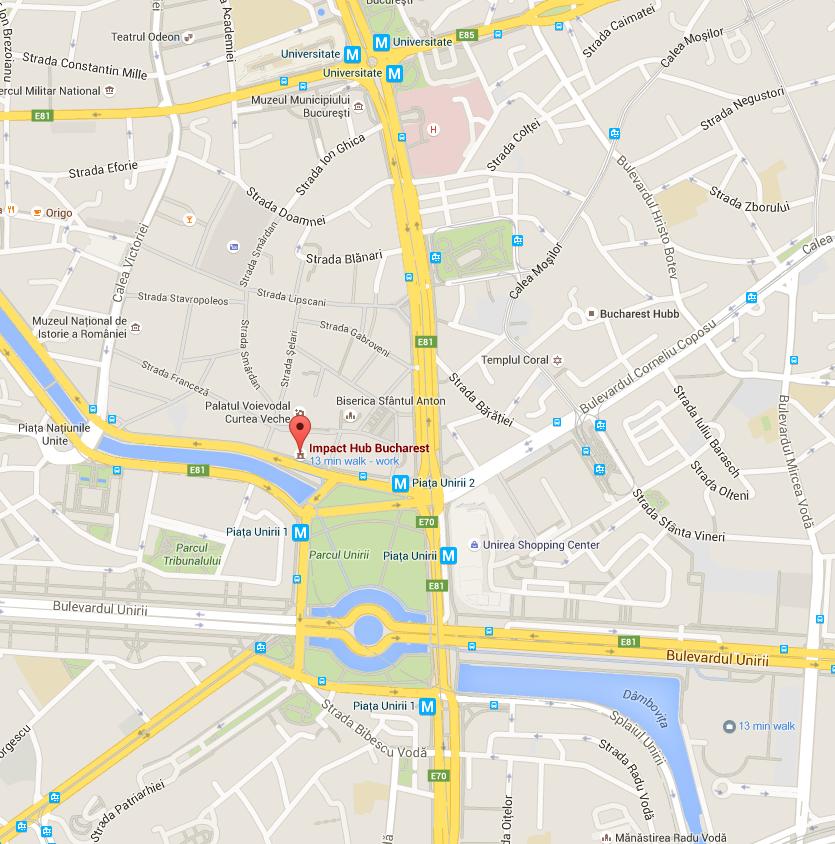 Surname, NameMr./ Mrs.Mr./ Mrs.Title/ PositionOrganisationType of legal entity (choose one option) public authority public institution private company  non-governmental organisation  public authority public institution private company  non-governmental organisation Based in (City, Country )Telephone, e-mail, websiteActivity field according to the Culture Sub-programme (tick one or more options)Activity field according to the Culture Sub-programme (tick one or more options)Activity field according to the Culture Sub-programme (tick one or more options)Performing arts theatre music circus art puppetry  dance opera street artVisual arts painting, drawing photography digital arts graphic arts sculpture video artArchitecture architecturePerforming arts theatre music circus art puppetry  dance opera street artVisual arts painting, drawing photography digital arts graphic arts sculpture video artArchitecture architectureLiterature, books and reading   creative writing  editing  translationCultural heritage tangible culture – sites and buildings tangible culture – libraries and archives tangible culture – museums intangible cultureDesign and applied arts decorative arts fashion design graphic design craftworksOther (please specify: _________)